Девіз роботи Міської школи молодого майстра    «Педагогічна майстерність – це високе мистецтво виховання і навчання, яке постійно удосконалюється, і доступне кожному педагогу, який працює за покликом душі і любить дітей» 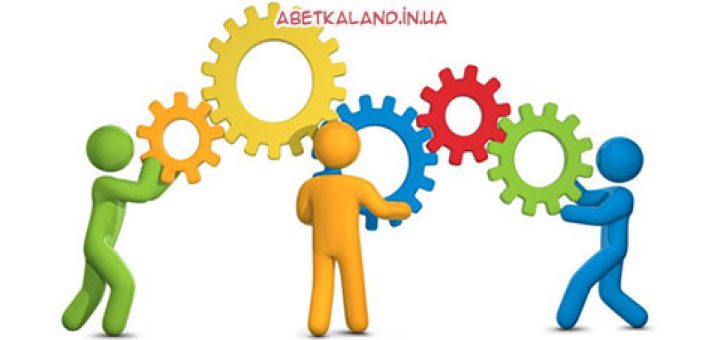 Організатор:Комунальна установа«Центр професійного розвитку педагогічних працівників Вінницької міської ради»Учасники:Молоді вихователі закладів дошкільної освіти  ВМТГДата і час проведення:10 червня   2022 р.13.00 https://meet.google.com/zxm-ntia-rdpОрганізатор:Комунальна установа«Центр професійного розвитку педагогічних працівників Вінницької міської ради»Учасники:Молоді вихователі закладів дошкільної освіти  ВМТГДата і час проведення:10 червня   2022 р.13.00 https://meet.google.com/zxm-ntia-rdpОрганізатор:Комунальна установа«Центр професійного розвитку педагогічних працівників Вінницької міської ради»Учасники:Молоді вихователі закладів дошкільної освіти  ВМТГДата і час проведення:10 червня   2022 р.13.00 https://meet.google.com/zxm-ntia-rdpКомунальна установа«Центр професійного розвитку педагогічних працівників Вінницької міської ради»ПРЕС-РЕЛІЗ«STREAM-освіта: новий вектор освітніх можливостей»Заняття «Міської  Школи молодого майстра» молодих вихователів (2-й рік роботи) ВМТГ 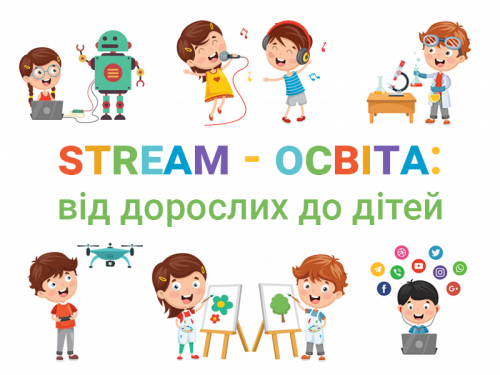             м.Вінниця            2022  Мета:   сформувати  уявлення в педагогів про освітні цілі, завдання та шляхи   впровадження  елементів  STREAM – освіти в ЗДО.Ознайомити з  альтернативною програмою  «STREAM – освіта або Стежинки у Всесвіт» та надати практичні і методичні рекомендації педагогам.Розглянути педагогічні умови, які сприяють формуванню критичного мислення у дошкільників засобами  STREAM– освіти.Розкрити значення та можливості освітніх ситуацій як нової форми організації роботи з дошкільниками. Удосконалювати фахову майстерність педагогів, активізувати їх творчий потенціал, розвивати критичне мислення.Мета:   сформувати  уявлення в педагогів про освітні цілі, завдання та шляхи   впровадження  елементів  STREAM – освіти в ЗДО.Ознайомити з  альтернативною програмою  «STREAM – освіта або Стежинки у Всесвіт» та надати практичні і методичні рекомендації педагогам.Розглянути педагогічні умови, які сприяють формуванню критичного мислення у дошкільників засобами  STREAM– освіти.Розкрити значення та можливості освітніх ситуацій як нової форми організації роботи з дошкільниками. Удосконалювати фахову майстерність педагогів, активізувати їх творчий потенціал, розвивати критичне мислення.Робоча програма	І. ОРГАНІЗАЦІЙНИЙ БЛОК1.Реєстрація учасників онлайн-заняття ІІ. ІНФОРМАЦІЙНО -ТЕОРЕТИЧНИЙ БЛОК1.  «Сучасна освітня технологія STREAM-освіта: здійснення міжпредметної інтеграції у ЗДО» (Виступ-презентація), консультант КУ «ЦПРПП ВМР» Ніна Сокиринська.2. «STREAM-освіта: розвиваємо критичне мислення  » (Методичний путівник),консультант КУ «ЦПРПП ВМР» Лариса Бондарчук.ІІІ. ПРАКТИЧНИЙ БЛОК«Упроваджуємо STREAM-освіту» (Бюро педагогічних знахідок), вихователь –методист  КЗ «ДНЗ №51 ВМР» Ольга Заприлюк.2. «Місце та роль освітніх ситуацій у роботі з дітьми» (Воркшоп), вихователь –методист  КЗ «ДНЗ №51 ВМР» Ольга Заприлюк; вихователь –методист  КЗ «ДНЗ №38 ВМР» Ольга Долганова3. «Використання інтеграційного підходу  STREAM – освіти до розвитку, виховання й навчання дітей» ( Заняття в старшій групі «Екодуки для тварин»),  вихователь  КЗ «ДНЗ №51 ВМР» Вікторія Шихова.  https://www.youtube.com/watch?v=c9adpCRhLWoVІ. ПІДСУМКОВО-АНАЛІТИЧНИЙ БЛОК         Підведення підсумків роботи,          обмін думками та враженнями Лариса Бондарчук,Ніна Сокиринська,   консультанти КУ «ЦПРПП ВМР»2. «Місце та роль освітніх ситуацій у роботі з дітьми» (Воркшоп), вихователь –методист  КЗ «ДНЗ №51 ВМР» Ольга Заприлюк; вихователь –методист  КЗ «ДНЗ №38 ВМР» Ольга Долганова3. «Використання інтеграційного підходу  STREAM – освіти до розвитку, виховання й навчання дітей» ( Заняття в старшій групі «Екодуки для тварин»),  вихователь  КЗ «ДНЗ №51 ВМР» Вікторія Шихова.  https://www.youtube.com/watch?v=c9adpCRhLWoVІ. ПІДСУМКОВО-АНАЛІТИЧНИЙ БЛОК         Підведення підсумків роботи,          обмін думками та враженнями Лариса Бондарчук,Ніна Сокиринська,   консультанти КУ «ЦПРПП ВМР»